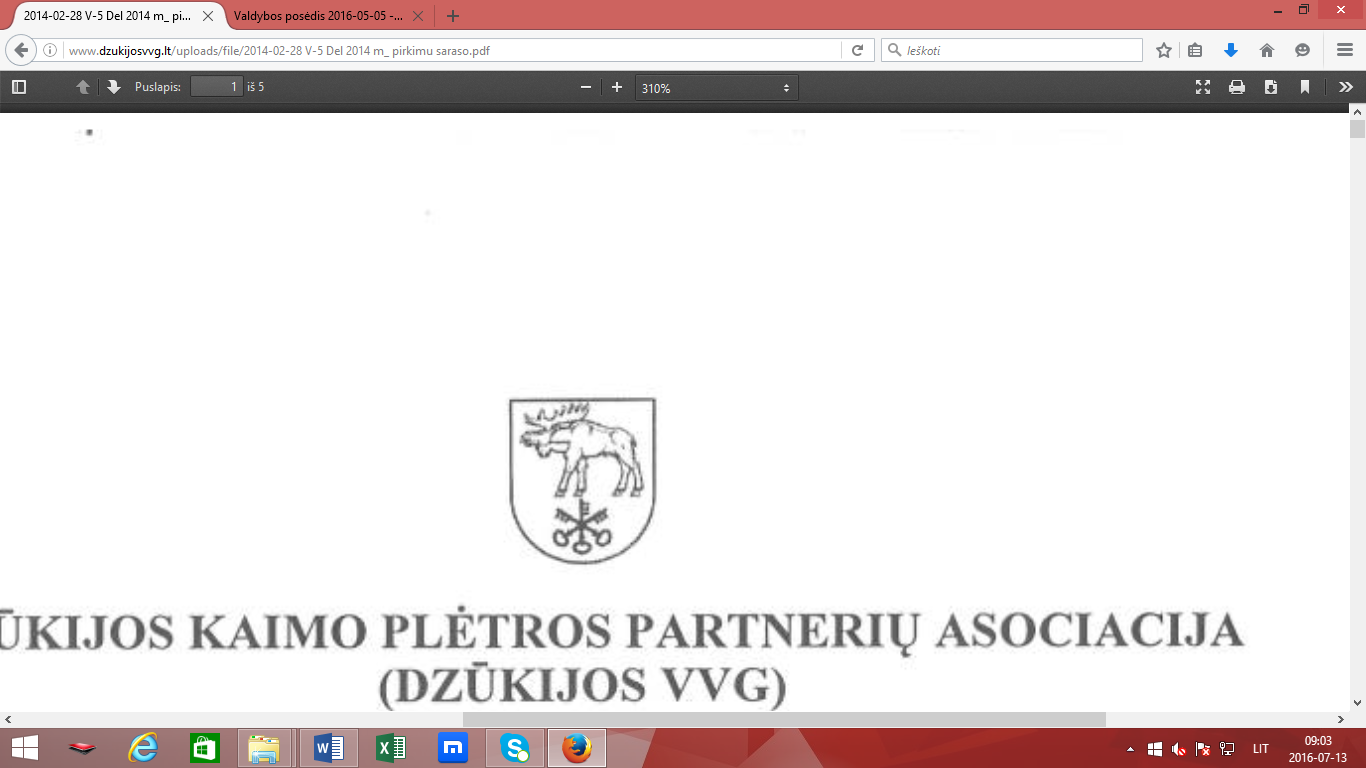 DZŪKIJOS KAIMO PLĖTROS PARTNERIŲ ASOCIACIJA(DZŪKIJOS VVG)VALDYBOS POSĖDŽIODARBOTVARKĖ2015 m. gruodžio 22 d  17:00 val. Veisiejuose, kviečiamas DZŪKIJOS KAIMO PLĖTROS PARTNERIŲ ASOCIACIJA (DZŪKIJOS VVG) valdybos posėdis.DARBOTVARKĖ:Dėl Metelių kaimo bendruomenės „Tarp Dusios ir Metelio“ Priėmimo į Dzūkijos kaimo plėtros partnerių asociacijos (Dzūkijos VVG) narius.Dėl sutikimo perduoti vietos projekto įgyvendinimo metu sukurtą turtą.